ПРОЕКТвнесен  ГлавойТутаевского  муниципального  районаД.Р. Юнусовым____________________                                                                                                              (подпись)                                                                                      «____»___________2022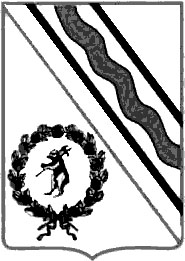 Муниципальный Совет                           Тутаевского муниципального района                         РЕШЕНИЕот___________________ № ____-гг. Тутаевпринято на заседанииМуниципального СоветаТутаевского муниципального района_________________О  внесении  изменений  в  Положение  о  порядке  проведенияконкурса  по  отбору  кандидатур  на  должность  ГлавыТутаевского муниципального района    	В соответствии с Федеральным законом от 06.10.2003 № 131-ФЗ «Об общих принципах организации местного самоуправления в Российской Федерации», Федеральным  законом  от 14.03.2022  № 60-ФЗ «О  внесении  изменений  в  отдельные  законодательные  акты  Российской  Федерации»  Муниципальный Совет Тутаевского муниципального районаРЕШИЛ:1.Внести в   Положение  о  порядке проведения конкурса по  отбору  кандидатур  на  должность   Главы  Тутаевского муниципального района, утвержденное  решением  Муниципального  Совета  Тутаевского  муниципального  района  от  22.12.2016  №  166-г «Об  утверждении  Положения  о  порядке  проведения  конкурса  по  отбору  кандидатур  на2должность  Главы  Тутаевского  муниципального  района» (в  редакции Решения МС ТМР от 24.12.2020 № 97-г)  следующие  изменения:1)подпункт 6  пункта 5.6  после  слова «преступления,», дополнить  словами «а  также  осужденные  за  совершение  указанных  преступлений, судимость  которых  снята  и  погашена, - до  истечения  пяти  лет  со  дня  снятия  или  погашения  судимости,»;2)подпункт  6.1  пункта  5.6  после  слов  «частью  первой  статьи  127.2,» дополнить  словами  «частью  второй  статьи  133, частью  первой  статьи 134,», после  слова  «преступления,» дополнить  словами  «а также  осужденные  к  лишению  свободы  за  совершение  указанных  преступлений, судимость  которых  снята  или  погашена.»;3)в  пункте  5.7  слова «подпунктами  4, 5 и 6.1» заменить  словами  «подпунктами 4,5,6 и 6.1».2. Контроль за исполнением настоящего решения возложить на постоянную        комиссию     Муниципального       Совета         Тутаевскогомуниципального района по экономической политике и вопросам местного самоуправления.3. Настоящее решение  вступает в силу  после  его   официального опубликования.Председатель Муниципального СоветаТутаевскогомуниципального района				            М.А. ВанюшкинГлава  Тутаевского муниципального  района                                           Д.Р. Юнусов